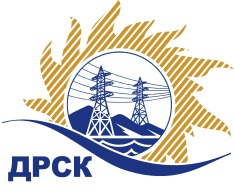 Акционерное Общество«Дальневосточная распределительная сетевая  компания»Протокол № 682/УКС-ВПзаседания закупочной комиссии по выбору победителя по открытому запросу цен на право заключения договора  закупка Мероприятия по строительству и реконструкции для технологического присоединения потребителей до 150 кВт (в том числе ПИР) на территории СП «ПЮЭС» и СП «ПЦЭС» филиала «Приморские ЭС» (п. Раздольное)  № 2108 раздел  2.1.1.  ГКПЗ 2016 г.Извещение ЕИС № 31603881627ПРИСУТСТВОВАЛИ:  члены Закупочной комиссии 2 уровня АО «ДРСК». ВОПРОСЫ, ВЫНОСИМЫЕ НА РАССМОТРЕНИЕ ЗАКУПОЧНОЙ КОМИССИИ: О  рассмотрении результатов оценки заявок Участников.О признании заявок соответствующими условиям Документации о закупке.Об итоговой ранжировке заявок.О выборе победителя.ВОПРОС 1 «О рассмотрении результатов оценки заявок Участников»Признать объем полученной информации достаточным для принятия решения.Утвердить цены, полученные на процедуре вскрытия конвертов с заявками участников открытого запроса цен.ВОПРОС 2 «О признании заявок соответствующими условиям Документации о закупке»Признать заявки АО «Востоксельэлектросетьстрой» г. Хабаровск, ул. Тихоокеанская, 165, ООО «Импульс» г. Владивосток, ул. Харьковская, 10, ООО «УЭМ» г. Уссурийск, ул. Штабского, 1  соответствующими условиям Документации о закупке и принять их к дальнейшему рассмотрению.ВОПРОС 3 «Об итоговой ранжировке заявок»Утвердить итоговую ранжировку заявок:ВОПРОС 4 «О выборе победителя»Признать победителем запроса цен  Мероприятия по строительству и реконструкции для технологического присоединения потребителей до 150 кВт (в том числе ПИР) на территории СП «ПЮЭС» и СП «ПЦЭС» филиала «Приморские ЭС» (п. Раздольное) участника, занявшего первое место в итоговой ранжировке по степени предпочтительности для заказчика: АО «Востоксельэлектросетьстрой» г. Хабаровск, ул. Тихоокеанская, 165 (является МСП): на условиях: стоимость заявки  830 000,00  руб. без учета НДС (979 400,00  руб. с учетом НДС). Срок выполнения работ: с момента заключения договора по 26.10.2016 г. Условия оплаты: в течение 60 календарных дней с момента подписания актов выполненных работ.  Гарантийные обязательства: гарантия подрядчика на своевременное и качественное выполнение работ, а также на устранение дефектов, возникших по его вине составляет 36 мес. со дня подписания акта ввода объекта в эксплуатацию. Гарантия на материалы и оборудование, поставляемые подрядчиком 36 мес. со дня подписания акта ввода объекта в эксплуатацию.Коврижкина Е.Ю.(4162) 397-208город  Благовещенск«02» августа 2016 года№п/пНаименование Участника закупки и его адресЦена предложения на участие в закупке без НДС, руб.1АО «Востоксельэлектросетьстрой»г. Хабаровск, ул. Тихоокеанская, 165Цена: 830 000,00  руб. без учета НДС (979 400,00  руб. с учетом НДС). 2ООО «Импульс»г. Владивосток, ул. Харьковская, 10Цена: 832 308,00  руб. без учета НДС (982 123,44  руб. с учетом НДС). 3ООО «УЭМ»г. Уссурийск, ул. Штабского, 1Цена: 944 000,00  руб. без учета НДС (1 113 920,00 руб. с учетом НДС). Место в итоговой ранжировкеНаименование и место нахождения участникаЦена заявки на участие в закупке, руб. без НДС1 местоАО «Востоксельэлектросетьстрой»г. Хабаровск, ул. Тихоокеанская, 165830 000,00  2 местоООО «Импульс»г. Владивосток, ул. Харьковская, 10832 308,00  3 местоООО «УЭМ»г. Уссурийск, ул. Штабского, 1944 000,00  Ответственный секретарь Закупочной комиссии: Челышева Т.В. _____________________________